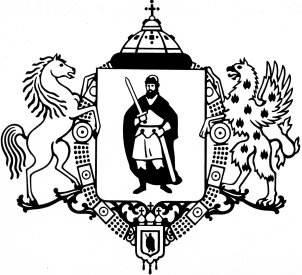 ПРИКАЗО внесении изменения в перечень главных администраторов доходов бюджета города Рязани на 2023 год и плановый период 2024 и 2025  годовВ соответствии с приказом Министерства финансов Российской Федерации от 17.05.2022 № 75н «Об утверждении кодов (перечней кодов) бюджетной классификации Российской Федерации на 2023 год (на 2023 год и на плановый период 2024 и 2025 годов)», руководствуясь статьей 20 Бюджетного кодекса Российской Федерации, Положением о финансово-казначейском управлении администрации города Рязани, утвержденным решением Рязанского городского Совета от 11.02.2008 № 87-III,   приказываю:1. Внести в перечень главных администраторов доходов бюджета города Рязани
на 2023 год и  плановый период 2024 и 2025 годов, утвержденный постановлением администрации города Рязани от 01.12.2022 № 10302 «Об утверждении перечня  главных администраторов доходов бюджета города Рязани на 2023 год и плановый период 2024
и 2025 годов» (с учетом изменений, внесенных приказами финансово - казначейского управления администрации города Рязани от 27.12.2022 № 62 о/д, от 20.01.2023 № 2 о/д,
от 30.01.2023 № 03 о/д, от 14.02.2023 № 09 о/д, от 14.03.2023 № 15 о/д, от 27.03.2023 
№ 21 о/д, от 10.04.2023 № 26 о/д, от 26.04.2023 № 29 о/д, от 23.05.2023 № 33 о/д, от 29.06.2023 № 37 о/д, от 12.07.2023 № 38 о/д, от 01.08.2023 № 40 о/д), следующее изменение: после строкидополнить строкой следующего содержания:2. Начальнику сводного отдела по планированию и исполнению бюджета города Набирухиной И.В. довести настоящий приказ до Управления Федерального казначейства
по Рязанской области.3.  Отделу развития электронного бюджетного процесса (Дергачев А.В): - внести изменение в Справочник кодов бюджетной классификации АС «Бюджет» для размещения в электронном виде в СУФД;  - разместить настоящий приказ на официальном сайте администрации города Рязани.  4. Контроль за исполнением настоящего приказа возложить на заместителя начальника управления  Грабовникову О.Н.АДМИНИСТРАЦИЯ ГОРОДА РЯЗАНИФинансово-казначейское управление28  августа  2023 г.№47 о/д«4332 02 20077 04 0000 150Субсидии бюджетам городских округов
на софинансирование капитальных вложений в объекты муниципальной собственности»«4332 02 25555 04 0000 150Субсидии бюджетам городских округов на реализацию программ формирования современной городской среды»Начальник  управленияС.Д. Финогенова